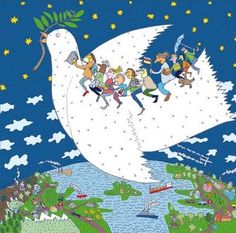 ΔΙΟΡΓΑΝΩΣΗ: ΠΡΟΤΥΠΟ ΓΥΜΝΑΣΙΟ ΕΥΑΓΓΕΛΙΚΗΣ ΣΧΟΛΗΣ ΣΜΥΡΝΗΣΜΕ ΤΗ ΣΥΝΕΡΓΑΣΙΑ ΚΑΙ ΣΥΜΜΕΤΟΧΗ ΤΗΣ ΕΝΩΣΗΣ ΓΙΑ ΤΗΝ ΠΡΟΩΘΗΣΗ ΤΗΣ ΡΗΤΟΡΙΚΗΣ ΣΤΗΝ ΕΚΠΑΙΔΕΥΣΗ (www.rhetoricedu.com), ΤΗΣ ΡΗΤΟΡΙΚΗΣ ΟΜΑΔΑΣ ΕΚΠΑΙΔΕΥΤΙΚΩΝ ΚΑΙ ΤΟΥ ΠΡΟΤΥΠΟΥ ΛΥΚΕΙΟΥ ΤΗΣ ΕΥΑΓΓΕΛΙΚΗΣ 12 Μαΐου 2016Ώρα: 18.00 – 21.00, «Πολυχώρος» Δημαρχείου Π. Φαλήρου (Τερψιχόρης 51, Π. Φάληρο)ΠΡΟΓΡΑΜΜΑ18.00 - 18.05: Έναρξη - Χαιρετισμός18.05- 18.15: Τραγούδια: Scorpions, Humanity και Wind of Change (Π.Γ.Ε.Σ.Σ.)18.15 – 18.30: Δημοσκόπηση για τα ανθρώπινα δικαιώματα και Αυθόρμητος λόγος (Συντονιστής ο μαθητής του Ρητορικού Ομίλου του Π.Λ.Ε.Σ.Σ., Άγγελος Μαγνήσαλης και ομάδα του Ομίλου Ρητορικής του Π.Γ.Ε.Σ.Σ.) 18.30 - 18.40: 3ο Δημοτικό Σχολείο Νέου Ψυχικού, Βίντεο, "Τα δικαιώματα τωνπαιδιών μέσα από την Τέχνη" – Τραγούδι «Τα παιδιά ζωγραφίζουν στον τοίχο» 18.40 – 18.45: «Προσφυγιά», Κείμενο της Μ. Φύτρου, Εκφραστική ανάγνωση από την ίδια18.45 – 18.50: Τραγούδι, «Το Τζιβαέρι» (Δημοτικό), Μουσικό σχήμα Π.Γ.Ε.Σ.Σ.18.50 – 19.20: ΘΕΑΤΡΙΚΟ, «ΤΟ ΠΡΟΣΦΥΓΑΚΙ»,  Όμιλος Ρητορικής, Θεατρικού    Παιχνιδιού και Δημιουργικής Γραφής Π.Γ.Ε.Σ.Σ. (Εισαγωγή: Αγγ. Μαγνήσαλης)Ελ. Γκόνου (σενάριο) / Τραγούδι «Αισθήσεις» (δημιουργία μαθητών του Ρητορικού Ομίλου του Π.Γ.Ε.Σ.Σ. και του Μ. Στυλιανίδη (4ο Γυμν. Π. Φαλήρου) (European  School Radio)19.20 – 19.25:  Το παιδί με το ταμπούρλο (Μουσική: Μ. Χατζιδάκις , Στίχοι Ν. Γκάτσου)19.25 – 19.30: 2ο Γυμνάσιο Γλυκών νερών: Βίντεο «Σαν νά 'χαν ποτέ τελειωμό τα                πάθια κ' οι καημοί του κόσμου»19.30 – 19.35: Τραγούδι, Bob Dylan, Blowin’ in the wind, Μουσικό σχήμα Π.Γ.Ε.Σ.Σ.19.35 – 19.40: 2ο Γυμνάσιο Γλυκών νερών: Βίντεο «Στο δρόμο για το σχολείο – Το               δικαίωμα στην εκπαίδευση» 19.40 – 19.45: Βίντεο για τον πόλεμο και την ειρήνη (Π.Γ.Ε.Σ.Σ.)                       Τραγούδι John Lennon, «Imagine» (Π.Γ.Ε.Σ.Σ.)19.45 – 19.50: ΓΕΛ Ριζαρείου Σχολής: Ραδιοφωνικά σποτ για τον ρατσισμό και τον εκφοβισμό (European  School Radio)19.50 – 19.55: Ομιλία της Καρλιάννας Φιλιππούση (Όμιλος Ρητορικής Π.Γ.Ε.Σ.Σ.), «Είναι οι Έλληνες ρατσιστές ή όχι;»19.55 – 20.00: Τραγούδι «Κάποτε θα ’ρθουν», (Μουσική: Μίκης Θεοδωράκης,                       Στίχοι: Λ. Παπαδόπουλος) (Π.Λ.Ε.Σ.Σ.)20.00 – 20.10: Α΄ Αρσάκειο Γυμνάσιο Ψυχικού, Βίντεο «Ξένος με το ζόρι» 20.10 – 20.15: Τραγούδι, «Safe and Sound», Taylor Swift (Π.Γ.Ε.Σ.Σ.)20.15 – 20.25: Διήγημα του Ρωμανού Πετρίδη (Όμιλος Ρητορικής Π.Γ.Ε.Σ.Σ.), «Ατυχές γεγονός»20.25 – 20.30: Τραγούδι «Τι έπαιξα στο Λαύριο», Δ. Σαββόπουλος, Π.Λ.Ε.Σ.Σ.20.30 – 20.35: Κείμενο της Πελίνας Σταματάκη, (Όμιλος Ρητορικής Π.Γ.Ε.Σ.Σ.),«Η ειρήνη πίσω από τα σίδερα»20.35 – 20.40: «Οδός Ονείρων», (Μουσική και στίχοι, Μ. Χατζιδάκις) (Π.Λ.Ε.Σ.Σ.)20.40 – 20.45: Αγγελική Χαραλαμποπούλου, Αυθόρμητος λόγος (Όμιλος ΡητορικήςΠ.Γ.Ε.Σ.Σ.)20.45 – 20.55: Απαγγελία του ποιήματος «Ειρήνη» του Γ. Ρίτσου από  μαθητές τουΟμίλου Ρητορικής Π.Γ.Ε.Σ.Σ. με μουσική υπόκρουση (Δ. Μπαλάτος)20.55 – 21.00: Κλείσιμο γιορτήςΣτα όργανα οι μαθητές του Γυμνασίου της Ευαγγελικής Σχολής:Δημήτρης Μπαλάτος (πιάνο, μαντολίνο), Μιχαήλ Πέππας (ηλεκτρική κιθάρα)Πελίνα Σταματάκη, Μαρουλίτα Στεφανάκη και Σπαϊδιώτη Βασιλεία  (πιάνο), Δημήτρης Διαμαντής (πιάνο), Βασίλης Βαφέας (κιθάρα)Και από το Λύκειο της Ευαγγελικής Σχολής: Παύλος Μαστρογιαννόπουλος και Μάριος Γλυτσός (κιθάρα), Ελευθέρου Μυρτώ (πιάνο)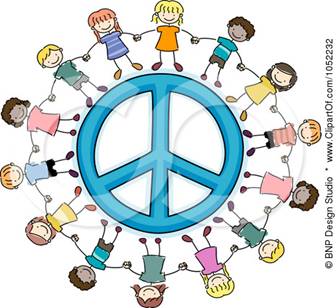 Στο Τραγούδι οι μαθητές του Γυμνασίου:Ειρήνη Παπαδοπούλου, Σπαϊδιώτη Βασιλεία και Μαρουλίτα Στεφανάκη , Βασίλης ΒαφέαςΚαι από το Λύκειο οι μαθητές:Νίκος Χριστόπουλος και Ειρήνη ΑτζαράκηΥπεύθυνοι καθηγητέςΕπιμέλεια εκδήλωσης: Ελένη ΓκόνουΜουσική επιμέλεια: Αποστόλης Καλαντζής Εικαστική επιμέλεια: Χριστίνα Παπαδάκη 